St Christopher’s CE High School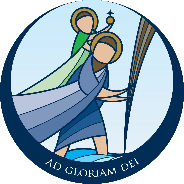 Non-Teaching Staff Application Form
St Christopher’s CE High School is committed to safeguarding and promoting the welfare of children and young people and expects all staff and volunteers to share this commitment. Please note that, in the interests of economy, the receipt of an application is not acknowledged. If you have not been contacted within seven days of the closing date, you should assume that your application has not been successful.Application for the role of: Applicant’s Personal DetailsPresent or most recent employmentPrevious EmploymentStart with most recent and please explain any gaps in employment. All students seeking a first appointment should give details of teaching practice.In-service training undertaken during the past three years relevant to this applicationEducation and academic qualificationsOther paid work/voluntary work experiencePlease give details of and explain any gaps in dates shown.Details of other activities, skills and interests relevant to this postProfessional BodiesPlease give details of any professional body of which you are a memberDriving license detailsExperience or AchievementsGive a concise account of relevant experience or achievements in support of this application. Also include any appropriate leisure interests (membership) of relevant societies etcPlease use an additional sheet if necessary.Professional referencesPlease supply the names and addressed of two persons willing to provide references. One should be from your current or most recent employer.References will not be accepted from relatives or people writing solely in the capacity of friends.First reference:Second reference:When completed, please return this form to:Sue JohnsonHR and Payroll ManagerSt Christopher’s CE High SchoolQueens Road WestAccringtonBB5 4AYIf you have any questions, please contact s.johnson@st-christophers.org or 01254 232992If we have not contacted you within seven days of the closing date, your application has been unsuccessful at this time. Title First name (s)SurnamePrevious namesPermanent addressWork telephone no.May we telephone you at work?Yes No  	Home telephone no.Mobile telephone no.Email addressNational Insurance no.Name of present employerAddressPost heldDates employedIs this employmentPermanent   Temporary   Full time   Part time  Job share  Reason for leavingEmployerFromToPost details (if Local Government, give grade)Course titleProviderDates and duration of courseAward (if any)School, college or universityFromToSubjects/Qualifications/Grades/Honours, dates awarded and awarding bodySecondary (11 – 16)Further Education (post 16)Higher EducationFurther postgraduate qualifications Vocational QualificationsEmployer/organisationFromToNature of OccupationDetails of any other specialised training or qualifications not covered in previous sections (e.g. short courses, on-the-job training etc). Do you hold a full, current UK license?Yes  No If yes, what type of license:Private/Light Goods HGV  Class Do you hold a PSV license, which would allow you to drive a school minibus?Yes  No NameAddressTelephone noEmailPosition heldContext in which you are known to the aboveNameAddressTelephone noEmailPosition heldContext in which you are known to the aboveHave you ever been convicted of any criminal offence?Your attention is drawn to the fact that under the Rehabilitation of Offenders Act 1974 you may be entitled to answer ‘no’ to this question even if you have, in the past, been subjected to criminal proceedings resulting in conviction(s). However, certain types of employment are excluded, under the Rehabilitation of Offenders Act, 1974 (Exemptions) Order, 1975, from the protection of the Act. It is therefore, suggested that you take appropriate advice if you are in any doubt as to the correct answer to give). If yes, please specify date of conviction, Court, nature of offence and sentence imposed: 